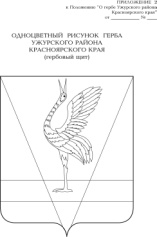 АДМИНИСТРАЦИЯ УЖУРСКОГО РАЙОНАКРАСНОЯРСКОГО КРАЯПОСТАНОВЛЕНИЕ06.06.2023                                        г. Ужур                                                      №448О внесении изменений в постановление администрации Ужурского района от 03.11.2016 № 633 «Обеспечение безопасности жизнедеятельности населения по Ужурскому району».В соответствии со статьей 179 Бюджетного кодекса Российской Федерации, постановление администрации Ужурского района от 12.08.2013 года № 724 «Об утверждении Порядка принятия решений о разработке муниципальных программ Ужурского района, их формировании и реализации», Уставом Ужурского района Красноярского края, ПОСТАНОВЛЯЮ:1. Внести в приложение к постановлению администрации Ужурского района от 03.11.2016 № 633 «Обеспечение безопасности жизнедеятельности населения по Ужурскому району» изменения, изложив его в новой редакции, согласно приложению.2. Контроль за выполнением постановления возложить на первого заместителя главы по сельскому хозяйству и оперативному управлению Ю.П. Казанцева. 3. Постановление вступает в силу в день, следующий за днем официального опубликования в специальном выпуске газеты «Сибирский хлебороб».Глава района                                                                                       К.Н. Зарецкий Приложениек постановлению администрацииУжурского района                          от 11.04.2023 №260Паспорт программыИнформация о ресурсном обеспечении муниципальной программы Ужурского района 
за счет средств районного бюджета, в том числе средств, поступивших из бюджетов других уровней 
бюджетной системы и бюджетов государственных внебюджетных фондовИнформация об источниках финансирования подпрограмм, отдельных мероприятий муниципальной программы Ужурского района (средства районного бюджета, в том числе средства, поступившие из бюджетов других уровней бюджетной системы, бюджетов государственных внебюджетных фондов) (тыс. рублей)Приложение 3к программеПаспорт подпрограммы №1Приложениек подпрограмме 1Перечень мероприятий подпрограммы Наименование муниципальной программы«Обеспечение безопасности жизнедеятельности населения по Ужурскому району» (далее – программа)Основание для разработки программыСтатья 179 Бюджетного кодекса Российской Федерации; Устав Ужурского района, Постановление администрации района от 12.08.2013 №724 «Об утверждении Порядка принятия решений о разработке муниципальных программ Ужурского района, их формирования и реализации», Постановление администрации Ужурского района от 26.08.2019 № 537 «Об утверждении перечня муниципальных программ Ужурского района»Ответственный исполнитель программыАдминистрация Ужурского района (отдел по вопросам безопасности территории).Соисполнители программыАдминистрации городского и сельских поселений Ужурского районаПеречень подпрограмм и отдельных мероприятий программыПрограмма содержит две подпрограммы:1.    «Защита населения и территории Ужурского района от чрезвычайных ситуаций природного и техногенного характера» (приложение №3 к программе);2. «Профилактика правонарушений на территории Ужурского района» (приложение №4 к программе).Цели программы1. Повышение уровня готовности органов управления, сил и средств, необходимых для подготовки к ведению и ведения ликвидации чрезвычайных ситуаций природного и техногенного характера;2.  Предупреждение правонарушений на территории районаЗадачипрограммы1.  Предупреждение чрезвычайных ситуаций;2.  Создание условий для обучения населения способам и действиям в экстремальных ситуациях;
3.  Снижение количества правонарушений на 2% ежегодно Этапы и сроки реализации программы2017- 2030 годы Целевые показатели и показатели результативностиПриложение к паспорту программыРесурсное обеспечение программыРесурсное обеспечение программы составляет – 103531,1 тыс. руб.;            2017 год - 6760,0 тыс. руб.;2018 год –7080,6 тыс. руб.;2019 год – 7236,1тыс. руб.;2020 год – 10639,8 тыс. руб.;2021 год – 12446,5 тыс. руб.;2022 год – 12867,2 тыс. руб.2023 год – 17005,7 тыс. руб.2024 год – 14482,4 тыс. руб.2025 год – 14762,4 тыс. руб.Из них: из средств краевого бюджета: 27777,0 тыс. руб.2017 год - 1101,7 тыс. руб.;2018 год – 1077,8 тыс. руб.;2019 год – 1014,0тыс. руб.;2020 год – 3742,2 тыс. руб.;2021 год – 3539,6 тыс. руб.;2022 год – 3693,0тыс. руб.2023 год – 5220,9 тыс. руб.2024 год – 4053,9 тыс. руб.2025 год – 4333,9 тыс. руб.за счет средств местного бюджета – 75503,7 тыс. руб.;           2017 год –5658,3 тыс. руб.;2018 год – 6002,8 тыс. руб.;2019 год – 6222,1 тыс. руб.;2020 год – 6897,6 тыс. руб.2021 год – 8906,9 тыс. руб.2022 год – 9174,2 тыс. руб.2023 год – 11784,8 тыс. руб.2024 год – 10428,5 тыс. руб.2025 год – 10428,5 тыс. руб.Объем финансирования может изменяться при утверждении бюджета на очередной финансовый год.№ п/пСтатус (программа, подпрограмма)Наименование программы, подпрограммыНаименование ГРБСКод бюджетной классификацииКод бюджетной классификацииКод бюджетной классификацииКод бюджетной классификацииОчередной финансовый год2023Первый год планового периода2024Второй год планового периода2025Итого на очередной финансовый год и плановый период№ п/пСтатус (программа, подпрограмма)Наименование программы, подпрограммыНаименование ГРБСГРБСРз
ПрЦСРВРОчередной финансовый год2023Первый год планового периода2024Второй год планового периода2025Итого на очередной финансовый год и плановый период1234567891011121ПрограммаОбеспечение безопасности жизнедеятельности населения по Ужурскому районувсего расходные обязательства по программеХХХ17005,714482,414762,446250,51ПрограммаОбеспечение безопасности жизнедеятельности населения по Ужурскому районув том числе по ГРБС:ХХХ1ПрограммаОбеспечение безопасности жизнедеятельности населения по Ужурскому районуАдминистрация Ужурского района140ХХХ17005,714482,414762,446250,51ПрограммаОбеспечение безопасности жизнедеятельности населения по Ужурскому районуФинансовое управление администрации Ужурского района090ХХХ0,00,00,00,02Подпрограмма 1Защита населения и территории Ужурского района от чрезвычайных ситуаций природного и техногенного характеравсего расходные обязательства 16755,714232,414512,445500,52Подпрограмма 1Защита населения и территории Ужурского района от чрезвычайных ситуаций природного и техногенного характерав том числе по ГРБС:2Подпрограмма 1Защита населения и территории Ужурского района от чрезвычайных ситуаций природного и техногенного характераАдминистрация Ужурского района140ХХХ16755,714232,414512,445500,52Подпрограмма 1Защита населения и территории Ужурского района от чрезвычайных ситуаций природного и техногенного характераФинансовое управление администрации Ужурского района090ХХХ00003Подпрограмма 2Профилактика правонарушений на территории Ужурского районавсего расходные обязательстваХХХ250,0250,0250,0750,03Подпрограмма 2Профилактика правонарушений на территории Ужурского районав том числе по ГРБС:ХХХ3Подпрограмма 2Профилактика правонарушений на территории Ужурского районаАдминистрация Ужурского района140ХХХ250,0250,0250,0750,03Подпрограмма 2Профилактика правонарушений на территории Ужурского районаФинансовое управление администрации Ужурского района090ХХХ0000№ п/пСтатус (программа, подпрограмма)Наименование программы, подпрограммы Уровень бюджетной системы/источники финансированияОчередной финансовый годПервый год планового периодаВторой год планового периодаИтого на очередной финансовый год и плановый период№ п/пСтатус (программа, подпрограмма)Наименование программы, подпрограммы Уровень бюджетной системы/источники финансированияпланпланпланИтого на очередной финансовый год и плановый период12345678Программа «Обеспечение безопасности жизнедеятельности населения по Ужурскому району»всего17005,714482,414762,446250,5Программа «Обеспечение безопасности жизнедеятельности населения по Ужурскому району»в том числе:Программа «Обеспечение безопасности жизнедеятельности населения по Ужурскому району»федеральный бюджет0,00,00,00,0Программа «Обеспечение безопасности жизнедеятельности населения по Ужурскому району»краевой бюджет5220,94053,94333,913608,7Программа «Обеспечение безопасности жизнедеятельности населения по Ужурскому району»местный бюджет11784,810428,510428,532641,8Программа «Обеспечение безопасности жизнедеятельности населения по Ужурскому району»внебюджетные источникиПодпрограмма 1Защита населения и территории Ужурского района от чрезвычайных ситуаций природного и техногенного характеравсего16755,714232,414512,445500,5Подпрограмма 1Защита населения и территории Ужурского района от чрезвычайных ситуаций природного и техногенного характерав том числе:Подпрограмма 1Защита населения и территории Ужурского района от чрезвычайных ситуаций природного и техногенного характерафедеральный бюджет0,00,00,00,0Подпрограмма 1Защита населения и территории Ужурского района от чрезвычайных ситуаций природного и техногенного характеракраевой бюджет5220,94053,94333,913608,7Подпрограмма 1Защита населения и территории Ужурского района от чрезвычайных ситуаций природного и техногенного характераместный бюджет11534,810178,510178,531891,8Подпрограмма 1Защита населения и территории Ужурского района от чрезвычайных ситуаций природного и техногенного характеравнебюджетные источникиПодпрограмма 2Профилактика правонарушений на территории Ужурского районавсего250,0250,0250,0750,0Подпрограмма 2Профилактика правонарушений на территории Ужурского районав том числе:Подпрограмма 2Профилактика правонарушений на территории Ужурского районафедеральный бюджетПодпрограмма 2Профилактика правонарушений на территории Ужурского районакраевой бюджетПодпрограмма 2Профилактика правонарушений на территории Ужурского районаместный бюджет250,0250,0250,0750,0Подпрограмма 2Профилактика правонарушений на территории Ужурского районавнебюджетные источникиНаименование            
подпрограммы №1«Защита населения и территорий Ужурского района от чрезвычайных ситуаций природного и техногенного характера» (далее подпрограмма №1, подпрограмма)Наименование муниципальной программы «Обеспечение безопасности жизнедеятельности населения по Ужурскому району»Исполнители мероприятий подпрограммы №1Администрация Ужурского района Главный распорядитель бюджетных средствАдминистрация Ужурского районаЦели и задачи           
подпрограммы №1Цели:Обеспечение безопасности на водных объектах;Организация профилактической и информационно-пропагандистской работы;Последовательное снижение рисков чрезвычайных ситуаций, повышение безопасности населения и защищенности критически важных объектов от угроз природного и техногенного характера, а также обеспечение необходимых условий для безопасной жизнедеятельности и устойчивого социально-экономического развития Ужурского района.Организация и проведение аккарацидных обработок мест массового отдыха населения;Обеспечение первичных мер пожарной безопасности.  Задачи:1.Предупреждение чрезвычайных ситуаций, которые могут привести к нарушению функционирования систем жизнеобеспечения населения, и оказание финансовой помощи муниципальным образованиям по ликвидации их последствий;
2. Создание условий для обучения населения способам и действиям в экстремальных ситуациях;
3. Создание условий для предотвращения гибели людей на водных объектах;4.Создание условий для безопасного нахождения людей на природе;
5.Совершенствование системы управления и экстренного реагирования в чрезвычайных и кризисных ситуациях;
6. Совершенствование системы подготовки руководящего состава и населения в области предупреждения и ликвидации чрезвычайных ситуаций;
7. Создание условий для укрепления пожарной безопасности в Ужурском районе;
8. Организация профилактической и информационно-пропагандистской работы, в том числе в целях предотвращения межнациональных конфликтов;
9. Повышение антитеррористической защищенности социально значимых объектов и объектов жизнеобеспечения населения.Ожидаемые результаты от реализации подпрограммы
1.  Предотвращения гибели и травматизма людей при пожарах, сокращение материального ущерба.2. Снижение гибели людей на водных объектах на территории района.3. Предупреждение чрезвычайных ситуаций на гидротехнических сооружениях.4. Увеличение активной позиции у граждан в противодействии терроризму и экстремизму, повышение их готовности к действиям при возникновении террористической угрозе.5. Увеличение обеспечения средствами защиты населения на случай чрезвычайных ситуаций и особый период.6. Качественное обучение населения района действиям в чрезвычайных ситуациях и в военное время.Перечень и значение показателей результативности приведены в приложении к паспорту подпрограммы №1Сроки          
реализации             
подпрограммы №12017- 2030 годы Ресурсное обеспечение подпрограммыОбъем финансирования подпрограммы на 2023– 2025 годы составляет –45500,5 тыс. руб.;2023 год – 16755,7 тыс. руб.2024 год – 14232,4 тыс. руб.2025 год – 14512,4 тыс. руб.Из них:Из средств краевого бюджета: 13608,7 тыс. руб.2023 год – 5220,9 тыс. руб.2024 год – 4053,9 тыс. руб.2025 год – 4333,9 тыс. руб.за счет средств местного бюджета: 31330,5 тыс. руб.;          2023 год –11538,4 тыс. руб.2024 год – 10178,5 тыс. руб.2025 год –10178,5 тыс. руб.Объем финансирования может изменяться при утверждении бюджета на очередной финансовый год.Статус (программа, подпрограмма)Наименование программы, подпрограммыНаименование ГРБСКод бюджетной классификацииКод бюджетной классификацииКод бюджетной классификацииКод бюджетной классификацииКод бюджетной классификацииКод бюджетной классификацииРасходы по годам реализации программы, (тыс. руб.), годыРасходы по годам реализации программы, (тыс. руб.), годыРасходы по годам реализации программы, (тыс. руб.), годыРасходы по годам реализации программы, (тыс. руб.), годыРасходы по годам реализации программы, (тыс. руб.), годыОжидаемый непосредственный результат (краткое описание) от реализации подпрограммного мероприятия (в том числе в натуральном выражении)Статус (программа, подпрограмма)Наименование программы, подпрограммыНаименование ГРБСГРБСРз
ПрЦСРЦСРВРВРочередной финансовый год(2023)первый год планового периода(2024)второй год планового периода(2025)Итого на период (2023-2025)Итого на период (2023-2025)Ожидаемый непосредственный результат (краткое описание) от реализации подпрограммного мероприятия (в том числе в натуральном выражении)Подпрограмма 1 «Защита населения и территорий Ужурского района от чрезвычайных ситуаций природного и техногенного характера»всего расходные обязательства по подпрограммеХХХХХ16755,714232,414512,445500,545500,5Подпрограмма 1 «Защита населения и территорий Ужурского района от чрезвычайных ситуаций природного и техногенного характера»в том числе по ГРБС:ХХХХХПодпрограмма 1 «Защита населения и территорий Ужурского района от чрезвычайных ситуаций природного и техногенного характера»Администрация Ужурского района140 ХХХХХ16755,714232,414512,445500,545500,5Подпрограмма 1 «Защита населения и территорий Ужурского района от чрезвычайных ситуаций природного и техногенного характера»Финансовое управление администрации Ужурского района090ХХХХХ00000Цель: Обеспечение безопасности на водных объектахЦель: Обеспечение безопасности на водных объектахЦель: Обеспечение безопасности на водных объектахЦель: Обеспечение безопасности на водных объектахЦель: Обеспечение безопасности на водных объектахЦель: Обеспечение безопасности на водных объектахЦель: Обеспечение безопасности на водных объектахЦель: Обеспечение безопасности на водных объектахЦель: Обеспечение безопасности на водных объектахЦель: Обеспечение безопасности на водных объектахЦель: Обеспечение безопасности на водных объектахЦель: Обеспечение безопасности на водных объектахЦель: Обеспечение безопасности на водных объектахЦель: Обеспечение безопасности на водных объектахЦель: Обеспечение безопасности на водных объектахОбеспечение безопасности на гидротехнических сооружениях, обеспечения безопасности людей на водных объектах, информирование населения в области обеспечения безопасности людей на водных объектах на территории Ужурского района, от чрезвычайных ситуаций природного и техногенного характеравсего расходные обязательства ХХ40,025,025,090,090,0Обеспечение безопасности на гидротехнических сооружениях, обеспечения безопасности людей на водных объектах, информирование населения в области обеспечения безопасности людей на водных объектах на территории Ужурского района, от чрезвычайных ситуаций природного и техногенного характерав том числе по ГРБС:Обеспечение безопасности на гидротехнических сооружениях, обеспечения безопасности людей на водных объектах, информирование населения в области обеспечения безопасности людей на водных объектах на территории Ужурского района, от чрезвычайных ситуаций природного и техногенного характераАдминистрации Ужурского района 14004060210081090021008109024424440,025,025,090,090,0Страховка ГТС озеро БелоеКомплексное обследование, проектирование и декларирование гидротехнического сооружения водохранилища оз. Белое в рамках подпрограммы «Защита населения и территории Ужурского района от чрезвычайных ситуаций природного и техногенного характеравсего расходные обязательства ХХ780,00,00,0780,0780,0Комплексное обследование, проектирование и декларирование гидротехнического сооружения водохранилища оз. Белое в рамках подпрограммы «Защита населения и территории Ужурского района от чрезвычайных ситуаций природного и техногенного характерав том числе по ГРБС:Комплексное обследование, проектирование и декларирование гидротехнического сооружения водохранилища оз. Белое в рамках подпрограммы «Защита населения и территории Ужурского района от чрезвычайных ситуаций природного и техногенного характераАдминистрации Ужурского района140040602100810600210081060244244780,00,00,0780,0780,0Проектирование и декларирование ГТС на водохранилище оз. Белоеосуществление части полномочий на обеспечение безопасности на гидротехнических сооружениях, обеспечение безопасности людей на водных объектах, информирование населения в области обеспечения безопасности людей на пруду «Михайловский»всего расходные обязательства ХХ510,0510,0510,01530,01530,0осуществление части полномочий на обеспечение безопасности на гидротехнических сооружениях, обеспечение безопасности людей на водных объектах, информирование населения в области обеспечения безопасности людей на пруду «Михайловский»в том числе по ГРБС:осуществление части полномочий на обеспечение безопасности на гидротехнических сооружениях, обеспечение безопасности людей на водных объектах, информирование населения в области обеспечения безопасности людей на пруду «Михайловский»Администрация Ужурского района140040602100811100210081110540540510,0510,0510,01530,01530,0Страхование ГТС, зарплата смотрителя, содержание ГТС, пруда Михайловский,Цель: Организация профилактической и информационно-пропагандистской работыЦель: Организация профилактической и информационно-пропагандистской работыЦель: Организация профилактической и информационно-пропагандистской работыЦель: Организация профилактической и информационно-пропагандистской работыЦель: Организация профилактической и информационно-пропагандистской работыЦель: Организация профилактической и информационно-пропагандистской работыЦель: Организация профилактической и информационно-пропагандистской работыЦель: Организация профилактической и информационно-пропагандистской работыЦель: Организация профилактической и информационно-пропагандистской работыЦель: Организация профилактической и информационно-пропагандистской работыЦель: Организация профилактической и информационно-пропагандистской работыЦель: Организация профилактической и информационно-пропагандистской работыЦель: Организация профилактической и информационно-пропагандистской работыЦель: Организация профилактической и информационно-пропагандистской работыЦель: Организация профилактической и информационно-пропагандистской работыИзготовление и размещение рекламной продукции и проведение профилактических мероприятий по противодействию терроризма и экстремизма всего расходные обязательстваХХ50,050,050,0150,0150,0Изготовление и размещение рекламной продукции и проведение профилактических мероприятий по противодействию терроризма и экстремизма в том числе по ГРБС:Изготовление и размещение рекламной продукции и проведение профилактических мероприятий по противодействию терроризма и экстремизма Администрация Ужурского района14003100210081100021008110024424450,050,050,0150,0150,0Изготовление памятокРаспространение информационных материалов, раскрывающих террористическую сущность украинских радикальных структур Администрация Ужурского районаНе требует финансированияНе требует финансированияНе требует финансированияНе требует финансированияНе требует финансированияРазмещение информационной продукцииЦель: Последовательное снижение рисков чрезвычайных ситуаций, повышение безопасности населения и защищенности критически важных объектов от угроз природного и техногенного характера, а также обеспечение необходимых условий для безопасной жизнедеятельности и устойчивого социально-экономического развития Ужурского районаЦель: Последовательное снижение рисков чрезвычайных ситуаций, повышение безопасности населения и защищенности критически важных объектов от угроз природного и техногенного характера, а также обеспечение необходимых условий для безопасной жизнедеятельности и устойчивого социально-экономического развития Ужурского районаЦель: Последовательное снижение рисков чрезвычайных ситуаций, повышение безопасности населения и защищенности критически важных объектов от угроз природного и техногенного характера, а также обеспечение необходимых условий для безопасной жизнедеятельности и устойчивого социально-экономического развития Ужурского районаЦель: Последовательное снижение рисков чрезвычайных ситуаций, повышение безопасности населения и защищенности критически важных объектов от угроз природного и техногенного характера, а также обеспечение необходимых условий для безопасной жизнедеятельности и устойчивого социально-экономического развития Ужурского районаЦель: Последовательное снижение рисков чрезвычайных ситуаций, повышение безопасности населения и защищенности критически важных объектов от угроз природного и техногенного характера, а также обеспечение необходимых условий для безопасной жизнедеятельности и устойчивого социально-экономического развития Ужурского районаЦель: Последовательное снижение рисков чрезвычайных ситуаций, повышение безопасности населения и защищенности критически важных объектов от угроз природного и техногенного характера, а также обеспечение необходимых условий для безопасной жизнедеятельности и устойчивого социально-экономического развития Ужурского районаЦель: Последовательное снижение рисков чрезвычайных ситуаций, повышение безопасности населения и защищенности критически важных объектов от угроз природного и техногенного характера, а также обеспечение необходимых условий для безопасной жизнедеятельности и устойчивого социально-экономического развития Ужурского районаЦель: Последовательное снижение рисков чрезвычайных ситуаций, повышение безопасности населения и защищенности критически важных объектов от угроз природного и техногенного характера, а также обеспечение необходимых условий для безопасной жизнедеятельности и устойчивого социально-экономического развития Ужурского районаЦель: Последовательное снижение рисков чрезвычайных ситуаций, повышение безопасности населения и защищенности критически важных объектов от угроз природного и техногенного характера, а также обеспечение необходимых условий для безопасной жизнедеятельности и устойчивого социально-экономического развития Ужурского районаЦель: Последовательное снижение рисков чрезвычайных ситуаций, повышение безопасности населения и защищенности критически важных объектов от угроз природного и техногенного характера, а также обеспечение необходимых условий для безопасной жизнедеятельности и устойчивого социально-экономического развития Ужурского районаЦель: Последовательное снижение рисков чрезвычайных ситуаций, повышение безопасности населения и защищенности критически важных объектов от угроз природного и техногенного характера, а также обеспечение необходимых условий для безопасной жизнедеятельности и устойчивого социально-экономического развития Ужурского районаЦель: Последовательное снижение рисков чрезвычайных ситуаций, повышение безопасности населения и защищенности критически важных объектов от угроз природного и техногенного характера, а также обеспечение необходимых условий для безопасной жизнедеятельности и устойчивого социально-экономического развития Ужурского районаЦель: Последовательное снижение рисков чрезвычайных ситуаций, повышение безопасности населения и защищенности критически важных объектов от угроз природного и техногенного характера, а также обеспечение необходимых условий для безопасной жизнедеятельности и устойчивого социально-экономического развития Ужурского районаЦель: Последовательное снижение рисков чрезвычайных ситуаций, повышение безопасности населения и защищенности критически важных объектов от угроз природного и техногенного характера, а также обеспечение необходимых условий для безопасной жизнедеятельности и устойчивого социально-экономического развития Ужурского районаЦель: Последовательное снижение рисков чрезвычайных ситуаций, повышение безопасности населения и защищенности критически важных объектов от угроз природного и техногенного характера, а также обеспечение необходимых условий для безопасной жизнедеятельности и устойчивого социально-экономического развития Ужурского районаОбеспечение деятельности подведомственных учреждений МКУ "Единой дежурной диспетчерской службы Ужурского района" в рамках подпрограммы "Защита населения и территорий Ужурского района от чрезвычайных ситуаций природного и техногенного характера" муниципальной программы "Обеспечение безопасности жизнедеятельности населения по Ужурскому району"всего расходные обязательстваХХ3631,23631,23631,210893,610893,6Обеспечение деятельности подведомственных учреждений МКУ "Единой дежурной диспетчерской службы Ужурского района" в рамках подпрограммы "Защита населения и территорий Ужурского района от чрезвычайных ситуаций природного и техногенного характера" муниципальной программы "Обеспечение безопасности жизнедеятельности населения по Ужурскому району"в том числе по ГРБС:Обеспечение деятельности подведомственных учреждений МКУ "Единой дежурной диспетчерской службы Ужурского района" в рамках подпрограммы "Защита населения и территорий Ужурского района от чрезвычайных ситуаций природного и техногенного характера" муниципальной программы "Обеспечение безопасности жизнедеятельности населения по Ужурскому району"Администрация Ужурского района14003100310 02100810401111112686,72686,7 2686,78060,18060,1Обеспечение деятельности подведомственных учреждений МКУ "Единой дежурной диспетчерской службы Ужурского района" в рамках подпрограммы "Защита населения и территорий Ужурского района от чрезвычайных ситуаций природного и техногенного характера" муниципальной программы "Обеспечение безопасности жизнедеятельности населения по Ужурскому району"Администрация Ужурского района11211217,717,617,652,852,8Обеспечение деятельности подведомственных учреждений МКУ "Единой дежурной диспетчерской службы Ужурского района" в рамках подпрограммы "Защита населения и территорий Ужурского района от чрезвычайных ситуаций природного и техногенного характера" муниципальной программы "Обеспечение безопасности жизнедеятельности населения по Ужурскому району"Администрация Ужурского района119119811,4811,4811,42434,22434,2Обеспечение деятельности подведомственных учреждений МКУ "Единой дежурной диспетчерской службы Ужурского района" в рамках подпрограммы "Защита населения и территорий Ужурского района от чрезвычайных ситуаций природного и техногенного характера" муниципальной программы "Обеспечение безопасности жизнедеятельности населения по Ужурскому району"Администрация Ужурского района244244115,4115,5115,5346,5346,5Частичное финансирование (возмещение расходов) на содержание единых дежурно-диспетчерских служб муниципальных образований Красноярского края в рамках подпрограммы «Защита населения и территорий Ужурского района от чрезвычайных ситуаций природного и техногенного характера» муниципальной программы «Обеспечение безопасности жизнедеятельности населения по Ужурскому району»Администрация Ужурского района14003100310021000S41302442440,10,1100,1100,3100,3Со финансирование (возмещение расходов) на содержание ЕДДСОбеспечение деятельности подведомственных учреждений Муниципальное казенное учреждение «Служба заказчика Ужурского района»всего расходные обязательстваХХ6523,55962,25962,218447,918447,9Обеспечение деятельности подведомственных учреждений Муниципальное казенное учреждение «Служба заказчика Ужурского района»в том числе по ГРБС:1111114273,93842,83842,811959,511959,5Обеспечение деятельности подведомственных учреждений Муниципальное казенное учреждение «Служба заказчика Ужурского района»1121125,55,55,516,516,5Обеспечение деятельности подведомственных учреждений Муниципальное казенное учреждение «Служба заказчика Ужурского района»Администрация Ужурского района1191191290,71160,51160,53611,73611,7Обеспечение деятельности подведомственных учреждений Муниципальное казенное учреждение «Служба заказчика Ужурского района»Администрация Ужурского района140011301130210081030244244953,4953,4953,4  2860,2  2860,2Организация мероприятий при осуществлении деятельности по обращению с животными без владельцев в рамках подпрограммы "Защита населения и территорий Ужурского района от чрезвычайных ситуаций природного и техногенного характера" муниципальной программы "Обеспечение безопасности жизнедеятельности населения по Ужурскому району"2476,32433,32433,37342,97342,9Организация мероприятий при осуществлении деятельности по обращению с животными без владельцев в рамках подпрограммы "Защита населения и территорий Ужурского района от чрезвычайных ситуаций природного и техногенного характера" муниципальной программы "Обеспечение безопасности жизнедеятельности населения по Ужурскому району"1400603060302100751802441211292441211292393,863,419,12350,863,419,12350,863,419,17095,4190,257,37095,4190,257,3Отлов, стерилизация (кастрация), выпускЦель: Обработка мест массового отдыха населения Цель: Обработка мест массового отдыха населения Цель: Обработка мест массового отдыха населения Цель: Обработка мест массового отдыха населения Цель: Обработка мест массового отдыха населения Цель: Обработка мест массового отдыха населения Цель: Обработка мест массового отдыха населения Цель: Обработка мест массового отдыха населения Цель: Обработка мест массового отдыха населения Цель: Обработка мест массового отдыха населения Цель: Обработка мест массового отдыха населения Цель: Обработка мест массового отдыха населения Цель: Обработка мест массового отдыха населения Цель: Обработка мест массового отдыха населения Цель: Обработка мест массового отдыха населения Реализация мероприятий по неспецифической профилактике инфекций, передающихся иксодовыми клещами, путем организации и проведения акарицидных обработок наиболее посещаемых населением участков территории природных очагов клещевых инфекций в рамках подпрограммы "Защита населения и территорий Ужурского района от чрезвычайных ситуаций природного и техногенного характера" муниципальной программы "Обеспечение безопасности жизнедеятельности населения по Ужурскому району"всего расходные обязательстваРеализация мероприятий по неспецифической профилактике инфекций, передающихся иксодовыми клещами, путем организации и проведения акарицидных обработок наиболее посещаемых населением участков территории природных очагов клещевых инфекций в рамках подпрограммы "Защита населения и территорий Ужурского района от чрезвычайных ситуаций природного и техногенного характера" муниципальной программы "Обеспечение безопасности жизнедеятельности населения по Ужурскому району"в том числе по ГРБС:Реализация мероприятий по неспецифической профилактике инфекций, передающихся иксодовыми клещами, путем организации и проведения акарицидных обработок наиболее посещаемых населением участков территории природных очагов клещевых инфекций в рамках подпрограммы "Защита населения и территорий Ужурского района от чрезвычайных ситуаций природного и техногенного характера" муниципальной программы "Обеспечение безопасности жизнедеятельности населения по Ужурскому району"Администрация Ужурского района54001130210075550021007555054054043,70,00,043,743,7Реализация мероприятий по неспецифической профилактике инфекций, передающихся иксодовыми клещами, путем организации и проведения акарицидных обработок наиболее посещаемых населением участков территории природных очагов клещевых инфекций в рамках подпрограммы "Защита населения и территорий Ужурского района от чрезвычайных ситуаций природного и техногенного характера" муниципальной программы "Обеспечение безопасности жизнедеятельности населения по Ужурскому району"Администрация г. Ужура43,70,00,043,743,7профилактике инфекций, и уничтожение природных очагов клещейЦель: Обеспечение первичных мер пожарной безопасностиЦель: Обеспечение первичных мер пожарной безопасностиЦель: Обеспечение первичных мер пожарной безопасностиЦель: Обеспечение первичных мер пожарной безопасностиЦель: Обеспечение первичных мер пожарной безопасностиЦель: Обеспечение первичных мер пожарной безопасностиЦель: Обеспечение первичных мер пожарной безопасностиЦель: Обеспечение первичных мер пожарной безопасностиОбеспечение первичных мер пожарной безопасности в рамках подпрограммы "Защита населения и территорий Ужурского района от чрезвычайных ситуаций природного и техногенного характера" муниципальной программы "Обеспечение безопасности жизнедеятельности населения по Ужурскому району"Администрация Ужурского районавсего расходные обязательства5400310021007412002100741205405402700,91620,61800,61800,66122,1Обеспечение первичных мер пожарной безопасностиОбеспечение первичных мер пожарной безопасности в рамках подпрограммы "Защита населения и территорий Ужурского района от чрезвычайных ситуаций природного и техногенного характера" муниципальной программы "Обеспечение безопасности жизнедеятельности населения по Ужурскому району"Администрация Ужурского районав том числе по ГРБС:Обеспечение первичных мер пожарной безопасности в рамках подпрограммы "Защита населения и территорий Ужурского района от чрезвычайных ситуаций природного и техногенного характера" муниципальной программы "Обеспечение безопасности жизнедеятельности населения по Ужурскому району"Администрация Ужурского районаАдминистрация Ужурского района2700,91620,61800,61800,66122,1Обеспечение первичных мер пожарной безопасности в рамках подпрограммы "Защита населения и территорий Ужурского района от чрезвычайных ситуаций природного и техногенного характера" муниципальной программы "Обеспечение безопасности жизнедеятельности населения по Ужурскому району"Администрация Ужурского районаВасильевский сельсовет19,311,612,912,943,8Обеспечение первичных мер пожарной безопасности в рамках подпрограммы "Защита населения и территорий Ужурского района от чрезвычайных ситуаций природного и техногенного характера" муниципальной программы "Обеспечение безопасности жизнедеятельности населения по Ужурскому району"Администрация Ужурского районаЗлаторуновский сельсовет231,7139,0154,5154,5525,2Обеспечение первичных мер пожарной безопасности в рамках подпрограммы "Защита населения и территорий Ужурского района от чрезвычайных ситуаций природного и техногенного характера" муниципальной программы "Обеспечение безопасности жизнедеятельности населения по Ужурскому району"Администрация Ужурского районаИльинский сельсовет133,880,389,289,2303,3Обеспечение первичных мер пожарной безопасности в рамках подпрограммы "Защита населения и территорий Ужурского района от чрезвычайных ситуаций природного и техногенного характера" муниципальной программы "Обеспечение безопасности жизнедеятельности населения по Ужурскому району"Администрация Ужурского районаКрутоярский сельсовет515,3309,2343,5343,51168,0Обеспечение первичных мер пожарной безопасности в рамках подпрограммы "Защита населения и территорий Ужурского района от чрезвычайных ситуаций природного и техногенного характера" муниципальной программы "Обеспечение безопасности жизнедеятельности населения по Ужурскому району"Администрация Ужурского районаКулунский сельсовет237,2142,3158,1158,1537,6Обеспечение первичных мер пожарной безопасности в рамках подпрограммы "Защита населения и территорий Ужурского района от чрезвычайных ситуаций природного и техногенного характера" муниципальной программы "Обеспечение безопасности жизнедеятельности населения по Ужурскому району"Администрация Ужурского районаЛокшинский сельсовет203,8122,3135,9135,9462,0Обеспечение первичных мер пожарной безопасности в рамках подпрограммы "Защита населения и территорий Ужурского района от чрезвычайных ситуаций природного и техногенного характера" муниципальной программы "Обеспечение безопасности жизнедеятельности населения по Ужурскому району"Администрация Ужурского районаМалоимышский сельсовет284,7170,8189,8189,8645,3Обеспечение первичных мер пожарной безопасности в рамках подпрограммы "Защита населения и территорий Ужурского района от чрезвычайных ситуаций природного и техногенного характера" муниципальной программы "Обеспечение безопасности жизнедеятельности населения по Ужурскому району"Администрация Ужурского районаМихайловский сельсовет131,278,787,587,5297,4Обеспечение первичных мер пожарной безопасности в рамках подпрограммы "Защита населения и территорий Ужурского района от чрезвычайных ситуаций природного и техногенного характера" муниципальной программы "Обеспечение безопасности жизнедеятельности населения по Ужурскому району"Администрация Ужурского районаОзероучумский сельсовет156,894,1104,5104,5355,4Обеспечение первичных мер пожарной безопасности в рамках подпрограммы "Защита населения и территорий Ужурского района от чрезвычайных ситуаций природного и техногенного характера" муниципальной программы "Обеспечение безопасности жизнедеятельности населения по Ужурскому району"Администрация Ужурского районаПрилужский сельсовет145,187,196,796,7328,9Обеспечение первичных мер пожарной безопасности в рамках подпрограммы "Защита населения и территорий Ужурского района от чрезвычайных ситуаций природного и техногенного характера" муниципальной программы "Обеспечение безопасности жизнедеятельности населения по Ужурскому району"Администрация Ужурского районаПриреченский сельсовет224,6134,7149,7149,7509,0Обеспечение первичных мер пожарной безопасности в рамках подпрограммы "Защита населения и территорий Ужурского района от чрезвычайных ситуаций природного и техногенного характера" муниципальной программы "Обеспечение безопасности жизнедеятельности населения по Ужурскому району"Администрация Ужурского районаСолгонский сельсовет417,4250,5278,3278,3946,2